AGRUPAMENTO DE ESCOLAS DE MASSAMÁ ANO LETIVO 2017/2018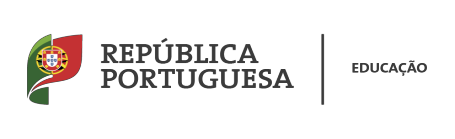 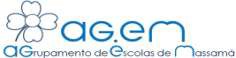 PLANIFICAÇÃO ANUAL SÍNTESEAPLICAÇÕES INFORMÁTICAS - 12ºANOUnidadeTemas / ConteúdosObjetivos de AprendizagemAulasPrevistas(90 min.)Introdução àProgramação       Introdução       Conceitos fundamentais       Teste e controlo de erros em algoritmia –tracing       Estruturas de controlo       Arrays       Subrotinas   Reconhecer as limitações das linguagens formais (as linguagens de programação) face àslinguagens naturais.  Definir o conceito de algoritmo.  Reconhecer a importância do pseudocódigo.  Especificar os diferentes tipos de dados. - Identificar os diferentes operadores aritméticos e as regras de prioridade.  Reconhecer compatibilidades.  Reconhecer os métodos e clarificar a importância do tracing de algoritmos.  Apresentar as estruturas de controlo em linguagem de pseudocódigo.  Aplicar estruturas de decisão e estruturas repetitivas na elaboração de algoritmos.  Explicar o que são estruturas lineares estáticas de dados.  Distinguir algoritmos de ordenação de algoritmos de pesquisa.  Executar operações básicas com matrizes.  Definir o conceito de sub-rotina.  Explicitar os conceitos de variáveis locais e globais.  Distinguir o conceito de passagem de parâmetros por valor de passagem de parâmetros porreferência.20Introdução à teoria da Interatividade       Do GUI aos ambientes imersivos  Reconhecer a evolução histórica dos ambientes gráficos.  Compreender a importância da ergonomia e de outras componentes de cariz sensorial (osom e, eventualmente, o tacto) para além da imagem, na interface homem-máquina.3       Realidade virtual       O conceito de interatividade       Características ou componentes da interatividade       Níveis e tipos de interatividade  Compreender o conceito de realidade virtual.  Identificar situações de realidade virtual.  Distinguir realidade virtual imersiva de não imersiva.  Compreender o conceito de interatividade.  Identificar componentes de comportamento ou técnicas associadas ao conceito de interatividade.  Conhecer um ou mais modelos de caracterização de tipos e níveis de interatividade.  Identificar os diferentes tipos e níveis de interatividade segundo uma classificação.  Caracterizar os diferentes tipos de interatividade.  Relacionar os diferentes tipos de interatividade com o ambiente de trabalho.  Identificar objetos ou soluções múltiplas que sirvam de exemplo a cada uma dasclassificações estudadas.Conceitos Básicos Multimédia       Tipos de media       Conceito de multimédia       Modos de divulgação de conteúdos multimédia       Linearidade e não-linearidade       Tipos de produtos multimédia       Tecnologias multimédia  Caracterizar os diferentes tipos de media existentes que podem ser combinados nosprodutos multimédia.  Definir o conceito de multimédia.  Diferenciar modos de divulgação de produtos multimédia Online de Offline.  Estabelecer a diferença entre aplicações multimédia lineares e não-lineares.  Distinguir produtos multimédia baseados em páginas de baseados no tempo.  Compreender como é feita a representação digital da informação e como é realizada a amostragem, a quantização e a codificação num sistema digital.  Enumerar os recursos de hardware necessários para a construção de um sistemamultimédia mencionando algumas características elementares dos seus componentes.  Indicar as principais funções do software de captura, de edição e de reprodução dos váriostipos de media.7Utilização dos Sistemas Multimédia       Bases sobre teoria da cor aplicada aos sistemas digitais       Geração e captura de imagem       Formatação de texto       Aquisição e reprodução de som       Aquisição, edição e reprodução de vídeo       Animação 2D       Divulgação de vídeos e som via rede  Reconhecer os diferentes modelos de cores usados em suportes impressos e eletrónicos.  Identificar os formatos de ficheiros de imagens mais comuns, relevando as características mais importantes de cada um, nomeadamente a sua adequação ao tipo de suporte onde as imagens vão ser colocadas.  Demonstrar como efetuar conversão  de formatos de ficheiros.  Explicar o que é a compressão de imagens.  Retocar e melhorar imagens alterando os atributos das mesmas.  Alterar atributos de imagens para uma melhor adequação à sua utilização.  Conhecer software de gravação, organização e exibição de imagens em suportes óticos dememória.  Distinguir imagens vetoriais e de mapa de bits, enunciando as características maisimportantes de cada um.  Criar desenhos e criar efeitos em cada um dos tipos, recorrendo a software específico.  Reconhecer a importância da escolha de caracteres e fontes e os critérios a usar na formatação de texto em diversos tipos de suportes.  Analisar de forma crítica o uso de fontes em documentos de diferentes tipos.  Conhecer as noções básicas sobre captura, edição e gravação, em suportes de memória auxiliar, de sons em diferentes formatos.  Converter formatos de ficheiros.  Explicitar as noções básicas sobre a captura, edição e gravação, em suportes de memória auxiliar, de vídeo digital.  Conhecer algumas técnicas de animação digital.  Realizar um miniprojecto de animação digital com software de animação 2D.  Reconhecer os métodos, as tecnologias e o software necessário para a divulgação de vídeos e som a partir de um servidor de uma rede.34